AB __: Einnahmen-Ausgaben-Rechnung für das Indoorcycling-Studio von Magdalena RaschMagdalena Rasch betreibt als Einzelunternehmerin ein Indoorcycling-Studio. Dort stellt sie ihren Kundinnen und Kunden Räder zur Verfügung, auf denen man in der Gruppe oder alleine trainieren kann. Sie hat sich dazu entschieden, sowohl Mitgliedschaften als auch Einzelstunden zu verkaufen. Eine Mitgliedschaft kostet 50,00 EUR exklusive 20 % USt, eine Stunde kostet 9,00 EUR inkl. 20 % USt. 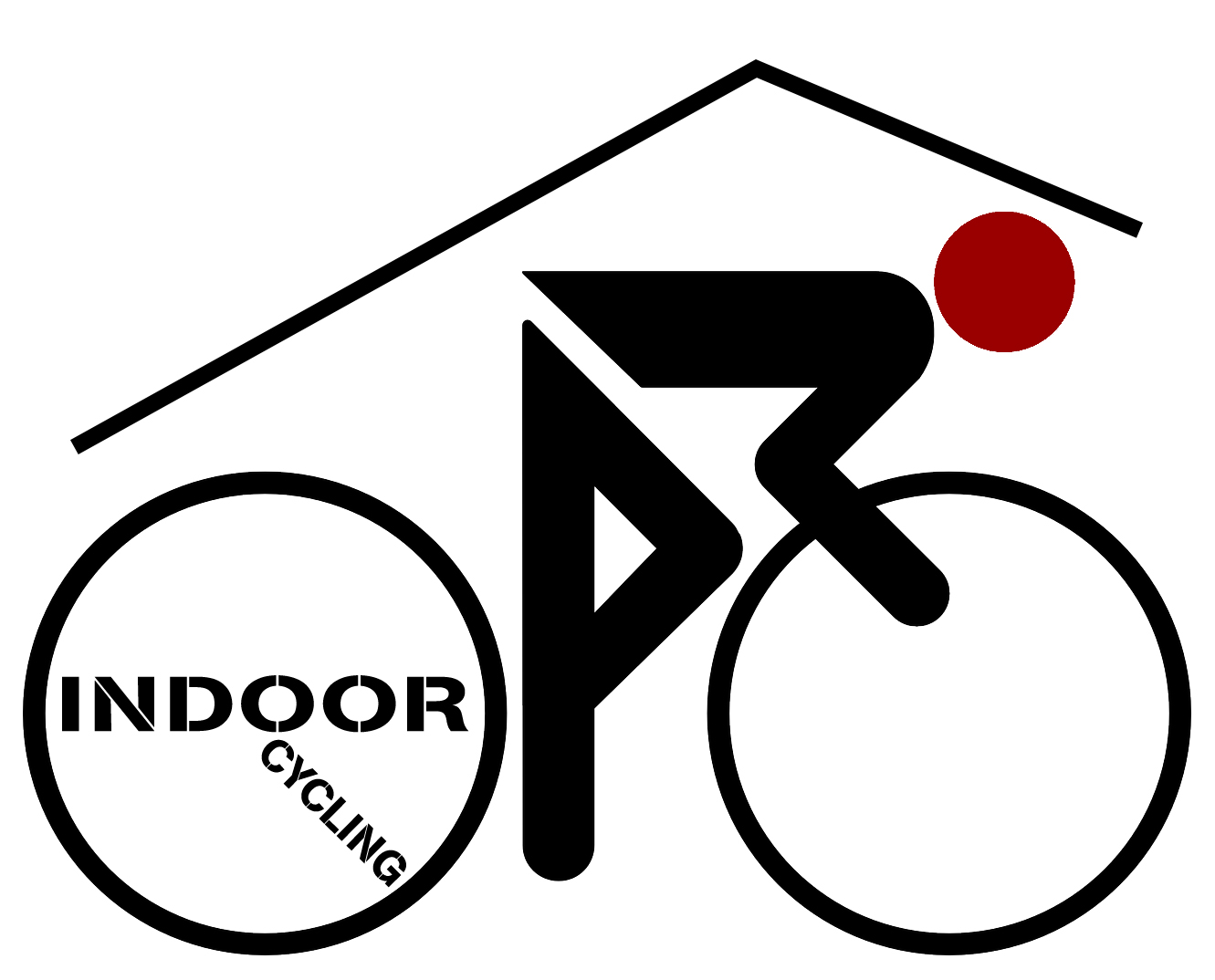 Das Studio verfügt über 10 Räder und hat 66 Stunden pro Woche geöffnet. Magdalena Rasch hat die Räder geleast, das Geschäftslokal ist gemietet. Unterstützt wird sie von drei Aushilfen, die jeweils 10 Stunden pro Woche für sie arbeiten. Die Umsatzsteuervoranmeldung erfolgt jeweils pro Monat.Entscheiden Sie, ob die folgenden Geschäftsfälle in die Einnahmen-Ausgaben-Rechnung (EAR) aufgenommen werden müssen oder nicht. Begründen Sie jeweils kurz Ihre Entscheidung und erfassen Sie die Beträge in der Verteilungstabelle.Ermitteln Sie den Gewinn, der sich aus der EAR ergibt.Ermitteln Sie die Umsatzsteuer-Zahllast für Dezember und füllen Sie das Formular für die Umsatzsteuer-Zahllast (Umsatzsteuervoranmeldung) aus. Ergänzen Sie persönliche Daten.Die Eintragungen von Jänner bis Mitte Dezember wurden bereits durchgeführt. Die Summen finden Sie in der ersten Zeile der Verteilungstabelle.Letzte Belegnummern: B19, K94, E39, A55, S61Folgende Belege fallen im Dezember an:DatumBelegSachverhalt03.12.B20Kontoauszug:Überweisung der Gehälter für die Aushilfen in der Höhe von 1.400,00 EUR -Abbuchung Miete (inkl. 20 % USt) Geschäftslokal 960,00 EUR - Wien Energie: Strom/Gas (inkl. 20 % USt) 240,00 EUR -Gutschrift Firmenmitgliedschaft BMC GmbH inkl. 20 % USt 840,00 EURAbbuchung Versicherung Geschäftslokal 50,00 EUR -Sozialversicherungsbeitrag Magdalena Rasch 250,00 EUR -15.12.K95Wochenlosung 1.800,00 EUR inkl. 20 % USt16.12.E40Rechnung des Reinigungsunternehmens über 220,00 EUR netto (20 % USt). Die Rechnung muss innerhalb von 8 Tagen bezahlt werden.17.12.K96Ein Paket mit Firmenunterlagen wird an die Bank geschickt. Die Portogebühren in der Höhe von 5,00 EUR werden sofort bar bezahlt.18.12.K97Privatentnahme von 2.000,00 EUR aus der Kassa19.12.E41Rechnung für die Wartung der Website über 150,00 EUR exkl. 20 % USt. Zahlungsbedingungen: Zahlbar innerhalb von 14 Tagen ohne jeden Abzug20.12.A56Magdalena Rasch hat für ein Unternehmen einen Schnupperkurs veranstaltet. Die Rechnung lautet auf 400,00 EUR zuzüglich 20 % USt und ist innerhalb von 14 Tagen zu zahlen.23.12.B21Kontoauszug:Abbuchung Leasingraten (inkl. 20 % USt) für die Räder 600,00 -T-Mobile Austria: Telefonrechnung inkl. 20 % USt 36,00 EUR - Barabhebung 500,00 EURAbbuchung USt-Zahllast für Oktober 750,00 EURÜberweisung an die Reinigungsfirma in der Höhe von 264,00 EUR -27.12.K98Wochenlosung 2.400,00 EUR inkl. 20 % USt 29.12.S62Kauf von Büromaterial um 25,00 EUR exkl. 20 % USt. Es wird mit der Firmen-Bankomatkarte bezahlt.